Programming in Python with the Initio Simulator: Part 3 Answer BookletChapter 1Question:  The program moves forward for 3 seconds, then backwards for 3 seconds, then turns left for 3 seconds, then turns right for 3 seconds and then stops.Sample Answer Exercise 1: import simclient.simrobot as initioimport timeactions = ['forward', 'backward', 'left', 'right', 'stop']initio.init()for action in actions:    if (action == 'forward'):        initio.forward(10)        time.sleep(3)    elif (action == 'backward'):        initio.reverse(10)        time.sleep(3)    elif (action == 'left'):        initio.spinLeft(10)        time.sleep(3)    elif (action == 'right'):        initio.spinRight(10)        time.sleep(3)    else:        initio.stop()Sample Answer Exercise 2:import simclient.simrobot as initioimport timeactions = ['forward', 3, 'backward', 2, 'left', 1, 'right', 5, 'stop']initio.init()act = 1for el in actions:    if (act == 1):        if (el == 'forward'):            initio.forward(10)        elif (el == 'backward'):            initio.reverse(10)        elif (el == 'left'):            initio.spinLeft(10)        elif (el == 'right'):            initio.spinRight(10)        else:            initio.stop()        act = 0    else:        time.sleep(el)        act = 1Sample Answer Exercise 3:import simclient.simrobot as initioimport timeinitio.init()initio.forward(10)readings = []while (len(readings) < 30):    reading = initio.getDistance()    readings.append(reading)    time.sleep(3)initio.stop()for reading in readings:    print(str(reading))Sample Answer Exercise 4:import simclient.simrobot as initioimport timeactions = ['forward', 'backward', 'left', 'right', 'stop']initio.init()initio.forward(10)while (len(actions) > 0):    for action in actions:        if (action == 'forward'):            initio.forward(10)            time.sleep(3)        elif (action == 'backward'):            initio.reverse(10)            time.sleep(3)        elif (action == 'left'):            initio.spinLeft(10)            time.sleep(3)        elif (action == 'right'):            initio.spinRight(10)            time.sleep(3)        else:            initio.stop()            time.sleep(3)        if (initio.getDistance() < 50):            actions.remove(action)            print("removing " + action)initio.stop()Sample Answer Exercise 5:import simclient.simrobot as initioimport timeactions = ['forward', 'backward', 'left', 'right', 'stop']permitted = ['backward', 'left', 'stop']initio.init()for action in actions:    if (action in permitted):        if (action == 'forward'):            initio.forward(10)            time.sleep(3)        elif (action == 'backward'):            initio.reverse(10)            time.sleep(3)        elif (action == 'left'):            initio.spinLeft(10)            time.sleep(3)        elif (action == 'right'):            initio.spinRight(10)            time.sleep(3)        else:            initio.stop()    else:        print(action + " is not permitted")Sample Answer Exercise 6:import simclient.simrobot as initioimport timeactions = ['forward', 'backward', 'left', 'right', 'stop']data = []initio.init()for action in actions:    before = initio.getDistance()    if (action == 'forward'):        initio.forward(10)         time.sleep(3)    elif (action == 'backward'):         initio.reverse(10)         time.sleep(3)    elif (action == 'left'):        initio.spinLeft(10)        time.sleep(3)    elif (action == 'right'):        initio.spinRight(10)        time.sleep(3)    else:        initio.stop()        time.sleep(3)    after = initio.getDistance();    data.append([action, before, after])print(data)Chapter 2Exercise: import simclient.simrobot as initioimport timeimport randomactions = ['forward', 'backward', 'left', 'right', 'stop']initio.init()action = random.choice(actions)duration = random.randint(1, 5)if (action == 'forward'):    initio.forward(10)    time.sleep(duration)elif (action == 'backward'):    initio.reverse(10)    time.sleep(duration)elif (action == 'left'):    initio.spinLeft(10)    time.sleep(duration)elif (action == 'right'):    initio.spinRight(10)    time.sleep(duration)else:    initio.stop()initio.stop()Chapter 3Question 1: The keys are forward, backward, left, right and stopQuestion 2:  The values are 3, 2, 5, 3, 2Question 3:  The program picks an action at random and executes for a specific duration name 3 seconds for forward, 2 seconds for backward, 5 seconds for left, 3 seconds for right and 2 seconds for stop.Exercise 1: import simclient.simrobot as initioimport time, randominitio.init()action_dictionary = {"forward":3, "backward":2, "left":5, "right":3, "stop":2}for action in action_dictionary:    if (action == "forward"):        initio.forward(10)    elif (action == "backward"):        initio.reverse(10)    elif (action == "left"):        initio.spinLeft(10)    elif (action == "right"):        initio.spinRight(10)    else:        initio.stop()    time.sleep(action_dictionary[action])Question 4:  The program selects an action at random.  If the action results in either of the line sensors detecting black then it adds one to the value stored for the action in the dictionary.  When any action gets a score of more than 3 then it stops.Question 5:  If the program starts on the square it terminates really quickly whereas if it starts off the square it runs for a long time until the robot by chance moves onto the square.Exercise 2:import simclient.simrobot as initioimport time, randominitio.init()actions = ['forward','backward','left','right','stop']action_dictionary = {"forward":0, "backward":0, "left":0, "right":0, "stop":0}count = 0while (count < 20):    action = random.choice(actions)    if (action == "forward"):        initio.forward(10)    elif (action == "backward"):        initio.reverse(10)    elif (action == "left"):        initio.spinLeft(10)    elif (action == "right"):        initio.spinRight(10)    else:        initio.stop()    time.sleep(3)    if (initio.irLeftLine()):        action_dictionary[action] = action_dictionary[action] + 1    if (initio.irRightLine()):        action_dictionary[action] = action_dictionary[action] + 1    count = count + 1initio.stop()score = 0winner = "no winner"for key in action_dictionary:    if (action_dictionary[key] > score):        score = action_dictionary[key]        winner = keyprint("And the winner is: " + winner)Question 6:  The rewards dictionary provides a score which depends upon the values of the two line sensors: 2 if both sensors detect black, 1 if only one sensor detects black and 0 if neither sensor detects black.  These scores are then added to the action scores each time an action is selected at random.Exercise 3:import simclient.simrobot as initioimport time, randominitio.init()actions = ['forward','backward','left','right','stop']dictionary = {"forward":0, "backward":0, "left":0, "right":0, "stop":0}rewards = {(1, 1):0, (1, 0):1, (0, 1):1, (0, 0):1}while True:    action = random.choice(actions)    if (action == "forward"):        initio.forward(10)    elif (action == "backward"):        initio.reverse(10)    elif (action == "left"):        initio.spinLeft(10)    elif (action == "right"):        initio.spinRight(10)    else:        initio.stop()    time.sleep(3)    dictionary[action] = dictionary[action] + rewards[(initio.irLeftLine(), initio.irRightLine())]    if (dictionary[action] > 3):        breakinitio.stop()print(dictionary)Chapter 4Exercise 1:import simclient.simrobot as initioimport time, randominitio.init()actions = ['forward','backward','left','right','stop']rewards = {1:1, 0:0}action = random.choice(actions)if (action == "forward"):    initio.forward(10)elif (action == "backward"):    initio.reverse(10)elif (action == "left"):    initio.spinLeft(10)elif (action == "right"):    initio.spinRight(10)else:    initio.stop()time.sleep(3)initio.stop()reward = rewards[initio.irLeftLine()]print("The reward is: " + str(reward))Exercise 2:import simclient.simrobot as initioimport time, randominitio.init()actions = ['forward','backward','left','right','stop']scores = {'forward':0,'backward':0,'left':0,'right':0,'stop':0}rewards = {1:1, 0:0}count = 0while count < 20:    action = random.choice(actions)    if (action == "forward"):        initio.forward(10)    elif (action == "backward"):        initio.reverse(10)    elif (action == "left"):        initio.spinLeft(10)    elif (action == "right"):        initio.spinRight(10)    else:        initio.stop()    time.sleep(3)    reward = rewards[initio.irLeftLine()]    scores[action] = scores[action] + reward    count = count + 1initio.stop()print("The rewards are: " + str(scores))Exercise 3:import simclient.simrobot as initioimport time, randominitio.init()actions = ['forward','backward','left','right','stop']scores = {'forward':0,'backward':0,'left':0,'right':0,'stop':0}rewards = {(1,1):2, (1, 0):1, (0, 1):1, (0, 0):0}count = 0while count < 20:    action = random.choice(actions)    if (action == "forward"):        initio.forward(10)    elif (action == "backward"):        initio.reverse(10)    elif (action == "left"):        initio.spinLeft(10)    elif (action == "right"):        initio.spinRight(10)    else:        initio.stop()    time.sleep(3)    reward = rewards[(initio.irLeftLine(), initio.irRightLine())]    scores[action] = scores[action] + reward    count = count + 1initio.stop()print("The rewards are: " + str(scores))Exercise 4:import simclient.simrobot as initioimport time, randominitio.init()actions = ['forward','backward','left','right','stop']scores = {'forward':0,'backward':0,'left':0,'right':0,'stop':0}attempts = {'forward':0,'backward':0,'left':0,'right':0,'stop':0}rewards = {(1,1):2, (1, 0):1, (0, 1):1, (0, 0):0}count = 0while count < 20:    action = random.choice(actions)    if (action == "forward"):        initio.forward(10)    elif (action == "backward"):        initio.reverse(10)    elif (action == "left"):        initio.spinLeft(10)    elif (action == "right"):        initio.spinRight(10)    else:        initio.stop()    time.sleep(3)    reward = rewards[(initio.irLeftLine(), initio.irRightLine())]    scores[action] = scores[action] + reward    attempts[action] = attempts[action] + 1    count = count + 1initio.stop()for action in actions:    if (attempts[action] != 0):        average_reward = scores[action]/attempts[action]    else:        average_reward = 0    print("The reward for " + action + " is " + str(average_reward))Chapter 5Question 1:  No, just knowing the best action overall isn’t enough.  We want the robot to different things depending upon whether it is accurately placed at the edge of the oval or is in the middle of the black and so on.Exercise 1:def action_reward():    action_rewards = {}    for i in range(0, 2):        for j in range(0, 2):            for k in ('left', 'right', 'reverse', 'forward'):                action_rewards[((i, j), k)] = 0    return action_rewardsExercise 2:def action_reward(action_list, default):    action_rewards = {}    for i in range(0, 2):        for j in range(0, 2):            for k in (action_list):                action_rewards[((i, j), k)] = default    return action_rewardsExercise 3:  Note that this program has been tidied up a bit using functions.import simclient.simrobot as initioimport time, randominitio.init()actions = ['forward','backward','left','right']def action_reward(action_list, default):    action_rewards = {}    for i in range(0, 2):        for j in range(0, 2):            for k in (action_list):                action_rewards[((i, j), k)] = default    return action_rewardsdef execute_action(action):    if (action == "forward"):        initio.forward(10)    elif (action == "backward"):        initio.reverse(10)    elif (action == "left"):        initio.spinLeft(10)    elif (action == "right"):        initio.spinRight(10)    else:        initio.stop()    time.sleep(3)reward_dictionary = action_reward(actions, 0)total_attempts = action_reward(actions, 0)rewards = {(1, 1):1, (1, 0):2, (0, 1):0, (0, 0):1}count = 0while (count < 50):    action = random.choice(actions)    state = (initio.irLeftLine(), initio.irRightLine())    execute_action(action)        reward_dictionary[(state, action)] = reward_dictionary[(state, action)] + rewards[(initio.irLeftLine(), initio.irRightLine())]    total_attempts[(state, action)] = total_attempts[(state, action)] + 1    count = count + 1initio.stop()print(reward_dictionary)for key in reward_dictionary:    total = total_attempts[key]    if (total == 0):        print("Never attempted " + str(key))    else:         print("Average reward for " + str(key) + " is " + str(reward_dictionary[key]/total_attempts[key]))Question 2: Probably yes, though they could get lucky.Question 3:  It should do.  If the robot starts a long way from the oval then it is unlikely it will ever be in any of the states where a line sensor is activated.Chapter 6Exercise 1:  Note the use of print statements.  This program takes a while to run and the print statements help give the programmer a sense of progress.  The program will run more quickly if epsilon_reduce is increased, but is less likely to learn the “right” algorithm as a result.  That said, the problem is simple enough that quite a high value for epsilon_reduce can probably be used if attention span is proving a problem.import simclient.simrobot as initioimport time, randominitio.init()actions = ['forward','backward','left','right']def action_reward(action_list, default):    action_rewards = {}    for i in range(0, 2):        for j in range(0, 2):            for k in (action_list):                action_rewards[((i, j), k)] = default    return action_rewardsdef execute_action(action):    if (action == "forward"):        initio.forward(10)    elif (action == "backward"):        initio.reverse(10)    elif (action == "left"):        initio.spinLeft(10)    elif (action == "right"):        initio.spinRight(10)    else:        initio.stop()    time.sleep(3)def best_action(state):    max_reward = 0    for act in actions:        if (total_attempts[(state, act)] > 0):            if (reward_dictionary[(state, act)]/total_attempts[(state, act)] > max_reward):                action = act                max_reward = reward_dictionary[(state, act)]/total_attempts[(state, act)]        else:            if (reward_dictionary[(state, act)] > max_reward):                action = act                max_reward = reward_dictionary[(state, act)]    return actionreward_dictionary = action_reward(actions, 0)total_attempts = action_reward(actions, 0)rewards = {(1, 1):1, (1, 0):2, (0, 1):0, (0, 0):1}epsilon = 1epsilon_reduce = 0.05while (epsilon > 0):    explore = random.random()    state = (initio.irLeftLine(), initio.irRightLine())    if (explore < epsilon):        action = random.choice(actions)        print("Random Action: " + action)    else:        action = best_action(state)        print("Best Action: " + action)    execute_action(action)        reward = rewards[(initio.irLeftLine(), initio.irRightLine())]    reward_dictionary[(state, action)] = reward_dictionary[(state, action)] + reward    total_attempts[(state, action)] = total_attempts[(state, action)] + 1    if (reward == 2):        epsilon = epsilon - epsilon_reduce        print("New epsilon: " + str(epsilon))initio.stop()print(reward_dictionary)for key in reward_dictionary:    total = total_attempts[key]    if (total == 0):        print("Never attempted " + str(key))    else:         print("Average reward for " + str(key) + " is " + str(reward_dictionary[key]/total_attempts[key]))Chapter 7Exercise 1:  As with the previous chapter, the lower epsilon_reduce and learning_rate are, the more likely the program is to learn the correct algorithm but the longer it will take.  These values seem to work most of the time and its relatively quick.import simclient.simrobot as initioimport time, randominitio.init()actions = ['forward','backward','left','right']def action_reward(action_list, default):    action_rewards = {}    for i in range(0, 2):        for j in range(0, 2):            for k in (action_list):                action_rewards[((i, j), k)] = default    return action_rewardsdef execute_action(action):    if (action == "forward"):        initio.forward(10)    elif (action == "backward"):        initio.reverse(10)    elif (action == "left"):        initio.spinLeft(10)    elif (action == "right"):        initio.spinRight(10)    else:        initio.stop()    time.sleep(3)def best_action(state):    max_reward = 0    for act in actions:        if (reward_dictionary[(state, act)] > max_reward):            action = act            max_reward = reward_dictionary[(state, act)]    return actionreward_dictionary = action_reward(actions, 1)rewards = {(1, 1):1, (1, 0):2, (0, 1):0, (0, 0):1}epsilon = 1epsilon_reduce = 0.05learning_rate = 0.5while (epsilon > 0):    explore = random.random()    state = (initio.irLeftLine(), initio.irRightLine())    if (explore < epsilon):        action = random.choice(actions)        print("Random Action: " + action)    else:        action = best_action(state)        print("Best Action: " + action)    execute_action(action)        reward = rewards[(initio.irLeftLine(), initio.irRightLine())]    reward_dictionary[(state, action)] = reward_dictionary[(state, action)] + (reward - reward_dictionary[(state, action)])*learning_rate    if (reward == 2):        epsilon = epsilon - epsilon_reduce        print("New epsilon: " + str(epsilon))initio.stop()print(reward_dictionary)for key in reward_dictionary:    print("Average reward for " + str(key) + " is " + str(reward_dictionary[key]))Chapter 8Exercise 1:  I did some tweaking of the speed epsilon reduced to get this working.  Students may also want to experiment with the learning rate and the rewards.  Depending on the set up of the testing environment the robot may just learn to spin on the spot.import simclient.simrobot as initioimport time, randominitio.init()actions = ['forward','left','right']def action_reward(action_list, default):    action_rewards = {}    for i in range(0, 2):        for j in range(0, 2):            for k in range(0, 2):                for a in (action_list):                    action_rewards[((i, j, k), a)] = default    return action_rewardsdef execute_action(action):    if (action == "forward"):        initio.forward(10)    elif (action == "left"):        initio.spinLeft(10)    elif (action == "right"):        initio.spinRight(10)    else:        initio.stop()    time.sleep(3)def best_action(state):    max_reward = 0    for act in actions:        if (reward_dictionary[(state, act)] > max_reward):            action = act            max_reward = reward_dictionary[(state, act)]    return actionreward_dictionary = action_reward(actions, 1)rewards = {(0, 0, 0):2, (0, 0, 1):1, (0, 1, 0):1, (0, 1, 1):1, (1, 0, 0):0, (1, 0, 1):0, (1, 1, 0):0, (1, 1, 1):0}epsilon = 1epsilon_reduce = 0.02learning_rate = 0.5while (epsilon > 0):    explore = random.random()    state = (initio.getDistance() < 20, initio.irLeft(), initio.irRight())    if (explore < epsilon):        action = random.choice(actions)        print("Random Action: " + action)    else:        action = best_action(state)        print("Best Action: " + action)    execute_action(action)        reward = rewards[(initio.irCentre(), initio.irLeft(), initio.irRight())]    reward_dictionary[(state, action)] = reward_dictionary[(state, action)] + (reward - reward_dictionary[(state, action)])*learning_rate    if (reward == 2):        epsilon = epsilon - epsilon_reduce        print("New epsilon: " + str(epsilon))initio.stop()print(reward_dictionary)for key in reward_dictionary:    print("Average reward for " + str(key) + " is " + str(reward_dictionary[key]))Exercise 2:  I spent some time experimenting with the rewards before I got this working.  I have left print statements used for figuring this out in.import simclient.simrobot as initioimport time, randominitio.init()actions = ['forward','left','right']def action_reward(action_list, default):    action_rewards = {}    for i in range(0, 2):        for j in range(0, 2):            for k in range(0, 2):                for a in (action_list):                    action_rewards[((i, j, k), a)] = default    return action_rewardsdef execute_action(action):    if (action == "forward"):        initio.forward(10)    elif (action == "left"):        initio.spinLeft(10)    elif (action == "right"):        initio.spinRight(10)    else:        initio.stop()    time.sleep(3)def best_action(state):    max_reward = 0    for act in actions:        if (reward_dictionary[(state, act)] > max_reward):            action = act            max_reward = reward_dictionary[(state, act)]    return actionreward_dictionary = action_reward(actions, 1)rewards = {(0, 0, 0):3, (0, 0, 1):4, (0, 1, 0):0, (0, 1, 1):4, (1, 0, 0):3, (1, 0, 1):3, (1, 1, 0):2, (1, 1, 1):2}epsilon = 1epsilon_reduce = 0.02learning_rate = 0.5while (epsilon > 0):    explore = random.random()    state = (initio.getDistance() < 20, initio.irLeft(), initio.irRight())    print(str(state))    if (explore < epsilon):        action = random.choice(actions)        print("Random Action: " + action)    else:        action = best_action(state)        print("Best Action: " + action)    execute_action(action)        reward = rewards[(initio.getDistance() < 20, initio.irLeft(), initio.irRight())]    print(str(reward))    reward_dictionary[(state, action)] = reward_dictionary[(state, action)] + (reward - reward_dictionary[(state, action)])*learning_rate    if (reward == 4):        epsilon = epsilon - epsilon_reduce        print("New epsilon: " + str(epsilon))initio.stop()print(reward_dictionary)for key in reward_dictionary:    print("Average reward for " + str(key) + " is " + str(reward_dictionary[key]))Chapter 9Question 1:  The program writes the contents of the dictionary to a file called “policy_file”.  Each line in this file consists of a dictionary key, followed by “::” followed by the value for that key in the dictionary.Exercise 1:  The key bit is the final few lines of this program – the rest is my solution to chapter 7.import simclient.simrobot as initioimport time, randominitio.init()actions = ['forward','backward','left','right']def action_reward(action_list, default):    action_rewards = {}    for i in range(0, 2):        for j in range(0, 2):            for k in (action_list):                action_rewards[((i, j), k)] = default    return action_rewardsdef execute_action(action):    if (action == "forward"):        initio.forward(10)    elif (action == "backward"):        initio.reverse(10)    elif (action == "left"):        initio.spinLeft(10)    elif (action == "right"):        initio.spinRight(10)    else:        initio.stop()    time.sleep(3)def best_action(state):    max_reward = 0    for act in actions:        if (reward_dictionary[(state, act)] > max_reward):            action = act            max_reward = reward_dictionary[(state, act)]    return actionreward_dictionary = action_reward(actions, 1)rewards = {(1, 1):1, (1, 0):2, (0, 1):0, (0, 0):1}epsilon = 1epsilon_reduce = 0.05learning_rate = 0.5while (epsilon > 0):    explore = random.random()    state = (initio.irLeftLine(), initio.irRightLine())    if (explore < epsilon):        action = random.choice(actions)        print("Random Action: " + action)    else:        action = best_action(state)        print("Best Action: " + action)    execute_action(action)        reward = rewards[(initio.irLeftLine(), initio.irRightLine())]    reward_dictionary[(state, action)] = reward_dictionary[(state, action)] + (reward - reward_dictionary[(state, action)])*learning_rate    if (reward == 2):        epsilon = epsilon - epsilon_reduce        print("New epsilon: " + str(epsilon))initio.stop()f = open('policy_file', 'w')for key in reward_dictionary:    f.write(str(key))    f.write('::')    f.write(str(reward_dictionary[key]))    f.write('\n')f.close()Exercise 2: f = open('policy_file', 'r')for line in f:    print(line)Question 2: s[0] returns ( and s[1] return 0 – these are the first and second characters in the string.Question 3:s[1:4] returns 0, 1 – these are the 2nd-5th characters in the string.Question 4:Python prints: ['(0', ' 1)'] – this is an array of two elements consisting of the part of the string before the comma and the part of the string after the comma.Question 5: This reads in a file – assumed to be formatted as the output for the first example program in the worksheet.  It first splits each line around :: into the key and the value from the dictionary.  It then splits the key around the commas to extract strings that contain the values of the left and right line sensors and the action.  It extracts the values of the left and right line sensors from these strings by knowing at which character they will occur.  It then splits the action string around the ‘ to extract the string containing the action name.  It then prints out the sensor values, the action name and the value string.Exercise 3:  import simclient.simrobot as initioimport time, randominitio.init()actions = ['forward','backward','left','right']def action_reward(action_list, default):    action_rewards = {}    for i in range(0, 2):        for j in range(0, 2):            for k in (action_list):                action_rewards[((i, j), k)] = default    return action_rewardsdef execute_action(action):    if (action == "forward"):        initio.forward(10)    elif (action == "backward"):        initio.reverse(10)    elif (action == "left"):        initio.spinLeft(10)    elif (action == "right"):        initio.spinRight(10)    else:        initio.stop()    time.sleep(3)def best_action(state):    max_reward = 0    for act in actions:        if (reward_dictionary[(state, act)] > max_reward):            action = act            max_reward = reward_dictionary[(state, act)]    return actionreward_dictionary = action_reward(actions, 1)f = open('policy_file', 'r')for line in f:    [key, value] = line.split('::')    [a, b, c] = key.split(',')    irR = a[2]    irL = b[1]    [x, action, y] = c.split('\'')    state = (int(irR), int(irL))    reward_dictionary[(state, action)] = float(value)f.close()while (initio.getDistance() > 50):    state = (initio.irLeftLine(), initio.irRightLine())    action = best_action(state)    execute_action(action)    initio.stop()Chapter 10Question 1: Traceback (most recent call last):  File "<pyshell#0>", line 1, in <module>    f = open('no_file', 'r')FileNotFoundError: [Errno 2] No such file or directory: 'no_file'Exercise 1:f = open('no_file', 'r')for line in f:    print(line)When run the program crashes with a FileNotFoundError message.Exercise 2:while True:    number = input("Please enter a number\n")    try:        new_number = int(number) * 10        print(new_number)        break    except:        print("That was not a number.  Please try again")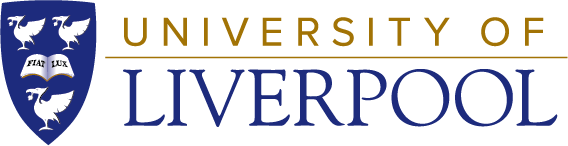 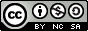  University of Liverpool, 2020This work is licensed under a Creative Commons Attribution-NonCommercial-ShareAlike 4.0 International License.